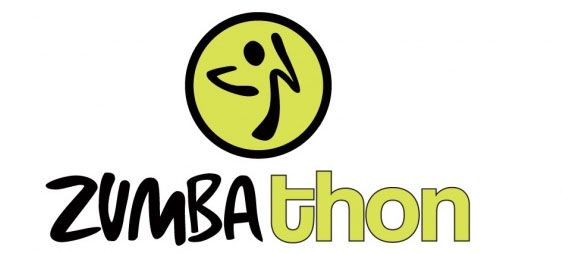 Nom : ………………………………………………………………………Prénom : …………………………………………………………………Adresse mail (Obligatoire) : …………………………………………………………………………………………………Le formulaire de préinscription et la décharge ci-jointe sont à envoyer complétés et signés accompagnés d’un chèque de 18 €uros à l’ordre de SCAF TONIC. A retourner à l’adresse suivante avant le 18 Mai 2014 : Mme Claire-Lise CHARTRES               7, Route du Port de Sechex               74200 MARGENCELUn mail de confirmation d’inscription vous sera envoyé, merci de l’imprimer et de vous présenter avec le jour du Zumbathon. 